NAME: Akuma SunnyDEPARTMENT: Electrical/Electronic EngineeringMATRIC NO: 17/eng04/009ENG 382 (Mathematics) Assignment 3a)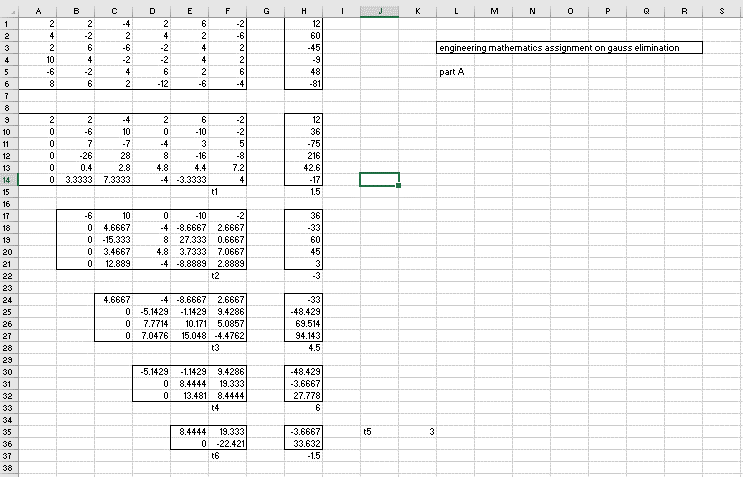 b) c) 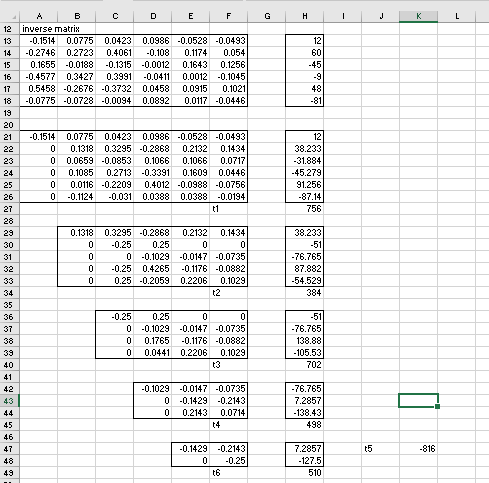 d)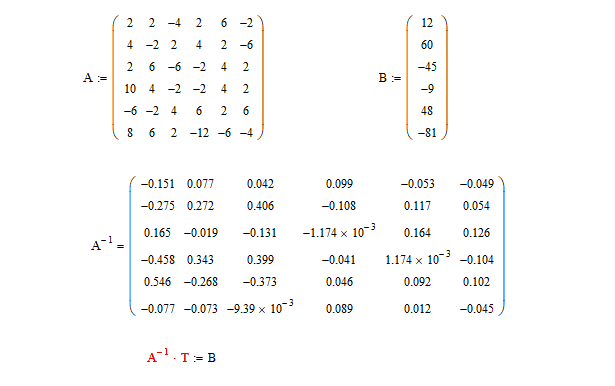 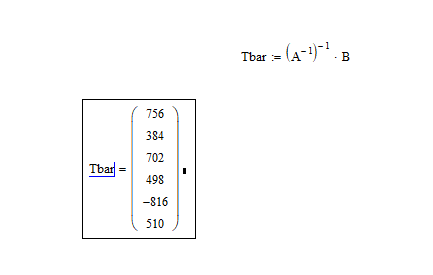 